Lancashire Football Association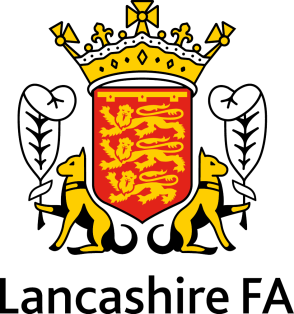 Referee Promotion Candidate Application Form 2018/19Full Name:Date of Birth:Address:Postcode:Email:Telephone Numbers:        (Home):			(Mobile):FAN Number:Own Transport: Yes/NoPromotion Requested:          7-6                    6-5                     5-4Please list the leagues upon which you anticipate to be officiating on over the next 12 months and also in what capacity:You shall be expected to inform the County FA Observer Coordinator of your appointments in order for observations to be arranged.Please also write a short written application (no more than 500 words), outlining the following points:What benefits do you believe the 2018/19 Promotion Scheme will provide you with?What do you hope to achieve by becoming a member of the Promotion Scheme?What is your current experience as a Match Official?Applicant Declaration:I hereby declare that none of the above information within this application is false or misleading and that I have a full understanding of what is required if I am accepted onto the 2018/19 Lancashire FA Promotion Scheme for 1st March 2018 to 28th February 2019.I can confirm that I have fully read the “Lancashire FA Referee Promotion Scheme Guidance 2018/19” and fully understand what is required of me as a Promotion Candidate as detailed within the guidance booklet.I can confirm that I am also able to attend a mandatory “Lancashire FA Promotion Development Day” on either Sunday 17th June 2018 or Sunday 15th July 2018 and that failure to do so will result in my removal from the Promotion Scheme for the 2018/19 Season.To apply for a place on the 2018/19 Lancashire FA Promotion Scheme then please complete this application form along, along with a signed copy of the Service Level Agreement (SLA) and send it to Lewis Smith (Referee Development Officer) on Lewis.Smith@lancashirefa.com no later than 31st May 2018.Alternatively, you can send in a copy of the required forms via post to the following:FAO Lewis Smith, Referees Department, Lancashire FA, The County Ground, Thurston Road, Leyland, PR25 2LFLeague 1:RefereeAssistant RefereeLeague 2:RefereeAssistant RefereeLeague 3:RefereeAssistant RefereeLeague 4:RefereeAssistant RefereeLeague 5:RefereeAssistant RefereeWhat benefits do you believe the 2018/19 Promotion Scheme will provide you with?What do you hope to achieve by becoming a member of the Promotion Scheme?What is your current experience as a Match Official?Applicant Signature:Date: